            Утверждаю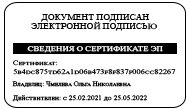 приказ от 01.09.2021г. № 156директор школы                     О.Н.Чмелева1 класс1 класс1 класс1 класс1 класс1 класс1 класс2 класс3 А класс3 Б класс4 классПОНЕДЕЛЬНИК111111Физическая культураЛитературное чтениеЛитературное чтениеЛитературное чтениеАнглийский языкПОНЕДЕЛЬНИК222222АзбукаФизическая культураРусский языкРусский языкРусский языкПОНЕДЕЛЬНИК333333ПисьмоРусский языкФизическая культураАнглийский языкМатематикаПОНЕДЕЛЬНИК444444МатематикаОкружающий мирАнглийский языкФизическая культураИЗОПОНЕДЕЛЬНИК5555Динам. часДинам. часДинам. часПоиграй со мнойДинам. часДинам. часОкружающий мирПОНЕДЕЛЬНИК6666ДоноведениеДоноведениеДоноведениеДинам. часДоноведениеДоноведениеДинам. часПОНЕДЕЛЬНИК7777Классный часКлассный часПоиграй со мнойПОНЕДЕЛЬНИКВТОРНИК11111АзбукаАзбукаЛитературное чтениеМатематикаМатематикаЛитературное чтениеВТОРНИК22222ПисьмоПисьмоРусский языкЛитературное чтениеЛитературное чтениеРусский языкВТОРНИК33333МатематикаМатематикаАнглийский языкРусский языкРусский языкМатематикаВТОРНИК44444МузыкаМузыкаМатематикаОкружающий мирОкружающий мирМузыкаВТОРНИК55555Динам. часДинам. часИЗОМузыкаМузыкаФизическая культураВТОРНИК66666Поиграй со мнойПоиграй со мнойДинам. часДинам. часДинам. часДинам. часВТОРНИК77777ДоноведениеПоиграй со мнойПоиграй со мнойКлассный часВТОРНИКСРЕДА11АзбукаАзбукаАзбукаАзбукаАзбукаФизическая культураМатематикаМатематикаАнглийский языкСРЕДА22Физическая культураФизическая культураФизическая культураФизическая культураФизическая культураМатематикаРусский языкРусский языкАнглийский языкСРЕДА33ПисьмоПисьмоПисьмоПисьмоПисьмоРусский языкФизическая культураЛитературное чтениеРусский языкСРЕДА44МатематикаМатематикаМатематикаМатематикаМатематикаОкружающий мирЛитературное чтениеФизическая культураМатематикаСРЕДА55Технология Технология Технология Технология Технология МузыкаИЗОИЗООРКСЭСРЕДА66Динам. часДинам. часДинам. часДинам. часДинам. часДинам. часДинам. часДинам. часДинам. часСРЕДА77Мастер и мастерицаМастер и мастерицаМастер и мастерицаМастер и мастерицаМастер и мастерицаРазговор о правильном питанииРазговор о правильном питанииШахматыДоноведениеСРЕДАЧЕТВЕРГ111ПисьмоПисьмоПисьмоПисьмоРусский языкРусский языкРусский языкФизическая культураЧЕТВЕРГ222МатематикаМатематикаМатематикаМатематикаЛитературное чтениеМатематикаАнглийский языкРусский языкЧЕТВЕРГ333Окружающий мирОкружающий мирОкружающий мирОкружающий мирАнглийский языкОкружающий мирМатематикаМатематикаЧЕТВЕРГ444ИЗОИЗОИЗОИЗОМатематикаАнглийский языкОкружающий мирОкружающий мирЧЕТВЕРГ555ШахматыШахматыШахматыШахматыТехнологияДинам. часРазговор о правильном питанииЛитературное чтениеЧЕТВЕРГ666Динам. часДинам. часДинам. часДинам. часДинам. часТеатр и мыШахматыЧЕТВЕРГ777Классный часКлассный часКлассный часКлассный часТеатр и мыДинам. часДинам. часЧЕТВЕРГ888Разговор о правильном питанииЧЕТВЕРГПЯТНИЦА1АзбукаАзбукаАзбукаАзбукаАзбукаАзбукаРусский языкФизическая культураЛитературное чтениеЛитературное чтениеПЯТНИЦА2ПисьмоПисьмоПисьмоПисьмоПисьмоПисьмоФизическая культураРодной русский язык/родная литератураРодной русский язык/родная литератураАнглийский языкПЯТНИЦА3Физическая культураФизическая культураФизическая культураФизическая культураФизическая культураФизическая культураЛитературное чтениеЛитературное чтениеМатематикаРодной русский язык/родная литератураПЯТНИЦА4Окружающий мирОкружающий мирОкружающий мирОкружающий мирОкружающий мирОкружающий мирМатематикаМатематикаФизическая культураТехнологияПЯТНИЦА5Динам. часДинам. часДинам. часДинам. часДинам. часДинам. часКлассный часТехнология ТехнологияФизическая культура6Разговор о правильном питанииРазговор о правильном питанииРазговор о правильном питанииРазговор о правильном питанииРазговор о правильном питанииРазговор о правильном питанииДинам. часШахматыДинам. часДинам. час7ШахматыДинам. часМастер и мастерица